Bourses Doctorales CNRS-L/Ambassade de France au Liban2020-2021Bourses réservées aux candidats souhaitant préparer un doctorat entre un centre CNRS-L et un établissement français Dossier de candidature Nom et Prénom du candidat : Centre de rattachement du CNRS-L :Centre National de Géophysique (NCGR)Centre National de Recherche Marine (NCMR)Centre National de Télédétection (NCRS)Commission Libanaise de l’Energie Atomique (LAEC)Directeur de Thèse (CNRS-L) :Université d’inscription (en France) : Nom du co-directeur de Thèse (à l’université d’inscription) :I. Fiche de Renseignements sur le candidatI.1. Etat civil  Nom complet (en arabe) : Nom complet (en français) :Date et lieu de naissance (En arabe) :Date et lieu de naissance (en français) :N° Sécurité Sociale :Adresse personnelle :  Ville : Tél. /Mél :     I.2. DiplômesII. Fiche de Renseignements sur le laboratoire d’accueil au CNRS-L Laboratoire (Equipe) d’accueil :  Centre CNRS-L auquel est affilié le laboratoire d’accueil :Adresse :  Ville : Nom de l’encadrant : Tél./Fax/Mél :                                                                                Nom du Directeur de thèse (si différent de l’encadrant) : Tél./Fax/Mél :                                                                                Liste des publications récentes de l’encadrant et du directeur de thèse (pertinentes au sujet proposé) : La thèse sera-t-elle effectuée en collaboration avec une université locale :      □ Oui  /  □ Non Si oui, préciser :III. Fiche de Renseignements sur le laboratoire d’accueil en France (ajouter s’il y a plus de partenaires)Laboratoire d’accueil : Nom du Directeur du laboratoire : Adresse :  Code postale-Ville : Tél./Fax/Mél :                                                                                Ecole doctorale à laquelle est affilié le laboratoire d’accueil :Nom du Directeur de thèse : Le Directeur de thèse fait-il partie du laboratoire d’accueil :      □ Oui / □ Non Si non, précisez son rattachement et ses coordonnées :Principaux thèmes de recherche de l’équipe où sera effectué le travail de thèse :Liste des publications récentes de l’équipe (pertinentes au sujet proposé) : IV. Sujet de thèse IV.1. Titre :      *La thèse fait partie d’un projet de recherche financé par le CNRS-L : □ Oui / □ NonSi oui, précisez :*La thèse est une poursuite d’un projet CEDRE déjà terminé : □ Oui / □ NonSi oui, précisez :*Précisez la thématique sous laquelle s’inscrit la thèse (possibilité de choisir plus qu’une) :IV.2. Résumé (ne pas dépasser 300 mots) IV.3. Contexte et problématique (ne pas dépasser 200 mots)IV.4. Descriptif des objectifs et de l’impact (ne pas dépasser 200 mots)IV.5.  Aspect appliqué et/ou aspect innovateur (ne pas dépasser 200 mots)IV.6. Etat des recherches dans le domaine avant la thèse (ne pas dépasser 200 mots)IV.7. Programme de recherche prévu pour la thèse et apport des différents partenaires (ne pas dépasser 200 mots)IV.8. Avis du (des) Directeur(s) de thèse sur la candidature (sujet et candidat)Date Noms et signatures (candidat et directeur(s) de thèse)Nom et signature du directeur du centre de recherche de rattachement CNRS-L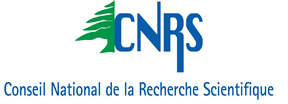 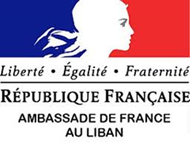 PhotoDiplômeSpécialitéNote et mentionDate et lieuBaccalauréatLicenceM1M2MasterÉcole d’ingénieur